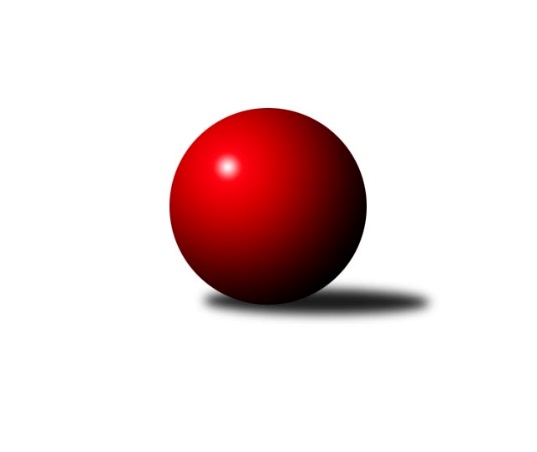 Č.19Ročník 2010/2011	2.5.2024 Okresní přebor Ostrava 2010/2011Statistika 19. kolaTabulka družstev:		družstvo	záp	výh	rem	proh	skore	sety	průměr	body	plné	dorážka	chyby	1.	TJ Unie Hlubina C	19	16	1	2	217 : 87 	(145.5 : 82.5)	2402	33	1661	741	34.6	2.	TJ Sokol Dobroslavice ˝A˝	19	14	1	4	204 : 100 	(142.5 : 85.5)	2394	29	1681	714	43.7	3.	TJ VOKD Poruba C	19	13	0	6	198 : 106 	(131.0 : 97.0)	2336	26	1661	675	48.9	4.	TJ Sokol Bohumín˝C˝	19	12	2	5	191 : 113 	(141.5 : 86.5)	2365	26	1652	714	42.3	5.	TJ VOKD Poruba˝E˝	19	12	0	7	187 : 117 	(127.5 : 100.5)	2348	24	1650	697	47.9	6.	TJ Unie Hlubina˝B˝	19	11	0	8	168 : 136 	(122.5 : 105.5)	2299	22	1631	669	48.1	7.	TJ Unie Hlubina˝D˝	19	8	0	11	125 : 179 	(90.5 : 137.5)	2193	16	1594	599	59.5	8.	TJ Unie Hlubina E	19	7	0	12	122 : 182 	(104.0 : 124.0)	2280	14	1620	660	50.7	9.	TJ Sokol Bohumín D	19	6	1	12	115 : 189 	(93.0 : 135.0)	2222	13	1601	622	63.8	10.	SKK Ostrava C	19	6	0	13	119 : 185 	(108.5 : 119.5)	2329	12	1655	674	49.8	11.	SKK Ostrava˝D˝	19	6	0	13	113 : 191 	(89.0 : 139.0)	2232	12	1590	641	61.8	12.	TJ Sokol Michálkovice˝C˝	19	0	1	18	65 : 239 	(72.5 : 155.5)	2132	1	1546	586	71.6Tabulka doma:		družstvo	záp	výh	rem	proh	skore	sety	průměr	body	maximum	minimum	1.	TJ Unie Hlubina C	10	9	1	0	127 : 33 	(82.5 : 37.5)	2567	19	2628	2499	2.	TJ Sokol Bohumín˝C˝	10	7	1	2	111 : 49 	(78.0 : 42.0)	2413	15	2495	2326	3.	TJ VOKD Poruba C	10	7	0	3	115 : 45 	(77.5 : 42.5)	2352	14	2487	2263	4.	TJ Sokol Dobroslavice ˝A˝	9	7	0	2	100 : 44 	(69.0 : 39.0)	2370	14	2454	2231	5.	TJ VOKD Poruba˝E˝	9	6	0	3	96 : 48 	(66.0 : 42.0)	2357	12	2436	2311	6.	TJ Unie Hlubina˝B˝	9	6	0	3	89 : 55 	(66.0 : 42.0)	2465	12	2537	2371	7.	TJ Unie Hlubina˝D˝	9	6	0	3	78 : 66 	(51.0 : 57.0)	2432	12	2521	2354	8.	SKK Ostrava˝D˝	9	5	0	4	72 : 72 	(51.5 : 56.5)	2245	10	2298	2196	9.	TJ Sokol Bohumín D	9	5	0	4	71 : 73 	(55.0 : 53.0)	2317	10	2368	2234	10.	SKK Ostrava C	10	5	0	5	77 : 83 	(62.5 : 57.5)	2321	10	2398	2247	11.	TJ Unie Hlubina E	10	5	0	5	74 : 86 	(55.0 : 65.0)	2447	10	2528	2301	12.	TJ Sokol Michálkovice˝C˝	10	0	1	9	39 : 121 	(43.5 : 76.5)	2083	1	2180	1969Tabulka venku:		družstvo	záp	výh	rem	proh	skore	sety	průměr	body	maximum	minimum	1.	TJ Sokol Dobroslavice ˝A˝	10	7	1	2	104 : 56 	(73.5 : 46.5)	2399	15	2517	2309	2.	TJ Unie Hlubina C	9	7	0	2	90 : 54 	(63.0 : 45.0)	2399	14	2593	2297	3.	TJ VOKD Poruba˝E˝	10	6	0	4	91 : 69 	(61.5 : 58.5)	2353	12	2457	2259	4.	TJ VOKD Poruba C	9	6	0	3	83 : 61 	(53.5 : 54.5)	2345	12	2525	2226	5.	TJ Sokol Bohumín˝C˝	9	5	1	3	80 : 64 	(63.5 : 44.5)	2370	11	2589	2251	6.	TJ Unie Hlubina˝B˝	10	5	0	5	79 : 81 	(56.5 : 63.5)	2302	10	2516	2186	7.	TJ Unie Hlubina E	9	2	0	7	48 : 96 	(49.0 : 59.0)	2274	4	2435	2149	8.	TJ Unie Hlubina˝D˝	10	2	0	8	47 : 113 	(39.5 : 80.5)	2191	4	2467	2049	9.	TJ Sokol Bohumín D	10	1	1	8	44 : 116 	(38.0 : 82.0)	2234	3	2430	2054	10.	SKK Ostrava C	9	1	0	8	42 : 102 	(46.0 : 62.0)	2320	2	2482	2268	11.	SKK Ostrava˝D˝	10	1	0	9	41 : 119 	(37.5 : 82.5)	2238	2	2484	1979	12.	TJ Sokol Michálkovice˝C˝	9	0	0	9	26 : 118 	(29.0 : 79.0)	2144	0	2437	1923Tabulka podzimní části:		družstvo	záp	výh	rem	proh	skore	sety	průměr	body	doma	venku	1.	TJ Sokol Dobroslavice ˝A˝	11	10	0	1	130 : 46 	(84.0 : 48.0)	2366	20 	5 	0 	1 	5 	0 	0	2.	TJ VOKD Poruba C	11	9	0	2	131 : 45 	(82.0 : 50.0)	2321	18 	4 	0 	2 	5 	0 	0	3.	TJ Unie Hlubina C	11	9	0	2	120 : 56 	(80.5 : 51.5)	2414	18 	6 	0 	0 	3 	0 	2	4.	TJ Sokol Bohumín˝C˝	11	7	0	4	103 : 73 	(79.0 : 53.0)	2368	14 	4 	0 	1 	3 	0 	3	5.	TJ Unie Hlubina˝B˝	11	6	0	5	92 : 84 	(69.5 : 62.5)	2330	12 	3 	0 	2 	3 	0 	3	6.	TJ VOKD Poruba˝E˝	11	5	0	6	92 : 84 	(70.5 : 61.5)	2368	10 	3 	0 	2 	2 	0 	4	7.	TJ Unie Hlubina E	11	5	0	6	79 : 97 	(62.0 : 70.0)	2321	10 	5 	0 	1 	0 	0 	5	8.	TJ Sokol Bohumín D	11	5	0	6	77 : 99 	(60.0 : 72.0)	2329	10 	4 	0 	2 	1 	0 	4	9.	TJ Unie Hlubina˝D˝	11	4	0	7	62 : 114 	(48.0 : 84.0)	2186	8 	3 	0 	2 	1 	0 	5	10.	SKK Ostrava C	11	3	0	8	67 : 109 	(58.5 : 73.5)	2321	6 	2 	0 	4 	1 	0 	4	11.	SKK Ostrava˝D˝	11	3	0	8	65 : 111 	(53.0 : 79.0)	2302	6 	2 	0 	3 	1 	0 	5	12.	TJ Sokol Michálkovice˝C˝	11	0	0	11	38 : 138 	(45.0 : 87.0)	2116	0 	0 	0 	5 	0 	0 	6Tabulka jarní části:		družstvo	záp	výh	rem	proh	skore	sety	průměr	body	doma	venku	1.	TJ Unie Hlubina C	8	7	1	0	97 : 31 	(65.0 : 31.0)	2429	15 	3 	1 	0 	4 	0 	0 	2.	TJ VOKD Poruba˝E˝	8	7	0	1	95 : 33 	(57.0 : 39.0)	2334	14 	3 	0 	1 	4 	0 	0 	3.	TJ Sokol Bohumín˝C˝	8	5	2	1	88 : 40 	(62.5 : 33.5)	2443	12 	3 	1 	1 	2 	1 	0 	4.	TJ Unie Hlubina˝B˝	8	5	0	3	76 : 52 	(53.0 : 43.0)	2305	10 	3 	0 	1 	2 	0 	2 	5.	TJ Sokol Dobroslavice ˝A˝	8	4	1	3	74 : 54 	(58.5 : 37.5)	2421	9 	2 	0 	1 	2 	1 	2 	6.	TJ VOKD Poruba C	8	4	0	4	67 : 61 	(49.0 : 47.0)	2376	8 	3 	0 	1 	1 	0 	3 	7.	TJ Unie Hlubina˝D˝	8	4	0	4	63 : 65 	(42.5 : 53.5)	2289	8 	3 	0 	1 	1 	0 	3 	8.	SKK Ostrava C	8	3	0	5	52 : 76 	(50.0 : 46.0)	2351	6 	3 	0 	1 	0 	0 	4 	9.	SKK Ostrava˝D˝	8	3	0	5	48 : 80 	(36.0 : 60.0)	2167	6 	3 	0 	1 	0 	0 	4 	10.	TJ Unie Hlubina E	8	2	0	6	43 : 85 	(42.0 : 54.0)	2269	4 	0 	0 	4 	2 	0 	2 	11.	TJ Sokol Bohumín D	8	1	1	6	38 : 90 	(33.0 : 63.0)	2214	3 	1 	0 	2 	0 	1 	4 	12.	TJ Sokol Michálkovice˝C˝	8	0	1	7	27 : 101 	(27.5 : 68.5)	2089	1 	0 	1 	4 	0 	0 	3 Zisk bodů pro družstvo:		jméno hráče	družstvo	body	zápasy	v %	dílčí body	sety	v %	1.	Karel Ridl 	TJ Sokol Dobroslavice ˝A˝ 	36	/	19	(95%)		/		(%)	2.	Roman Honl 	TJ Sokol Bohumín˝C˝ 	30	/	17	(88%)		/		(%)	3.	Rudolf Riezner 	TJ Unie Hlubina˝B˝ 	26	/	18	(72%)		/		(%)	4.	Pavel Marek 	TJ Unie Hlubina C 	24	/	14	(86%)		/		(%)	5.	Helena Hýžová 	TJ VOKD Poruba C 	24	/	16	(75%)		/		(%)	6.	Roman Klímek 	TJ VOKD Poruba C 	24	/	18	(67%)		/		(%)	7.	Martin Ferenčík 	TJ Unie Hlubina˝B˝ 	23	/	17	(68%)		/		(%)	8.	Lumír Kocián 	TJ Sokol Dobroslavice ˝A˝ 	22	/	14	(79%)		/		(%)	9.	Petr Číž 	TJ VOKD Poruba˝E˝ 	22	/	14	(79%)		/		(%)	10.	Libor Krajčí 	TJ Sokol Bohumín˝C˝ 	22	/	17	(65%)		/		(%)	11.	Karel Kudela 	TJ Unie Hlubina C 	22	/	17	(65%)		/		(%)	12.	Richard Šimek 	TJ VOKD Poruba C 	21	/	18	(58%)		/		(%)	13.	Lenka Raabová 	TJ Unie Hlubina C 	20	/	12	(83%)		/		(%)	14.	Martin Třečák 	TJ Sokol Dobroslavice ˝A˝ 	20	/	13	(77%)		/		(%)	15.	Milan Pčola 	TJ VOKD Poruba˝E˝ 	20	/	13	(77%)		/		(%)	16.	Zdeněk Hebda 	TJ VOKD Poruba˝E˝ 	20	/	14	(71%)		/		(%)	17.	Pavel Plaček 	TJ Sokol Bohumín˝C˝ 	20	/	16	(63%)		/		(%)	18.	René Světlík 	TJ Sokol Bohumín˝C˝ 	20	/	17	(59%)		/		(%)	19.	Petr Foniok 	TJ Unie Hlubina˝B˝ 	20	/	17	(59%)		/		(%)	20.	Václav Rábl 	TJ Unie Hlubina C 	20	/	18	(56%)		/		(%)	21.	Tomáš Kubát 	SKK Ostrava C 	20	/	18	(56%)		/		(%)	22.	Alena Koběrová 	TJ Unie Hlubina˝D˝ 	20	/	18	(56%)		/		(%)	23.	Zdeněk Mžik 	TJ VOKD Poruba˝E˝ 	19	/	13	(73%)		/		(%)	24.	Antonín Chalcář 	TJ VOKD Poruba C 	19	/	14	(68%)		/		(%)	25.	Eva Marková 	TJ Unie Hlubina C 	19	/	16	(59%)		/		(%)	26.	Alfréd  Herman 	TJ Sokol Bohumín˝C˝ 	19	/	17	(56%)		/		(%)	27.	Pavel Hrabec 	TJ VOKD Poruba C 	18	/	13	(69%)		/		(%)	28.	Josef Navalaný 	TJ Unie Hlubina C 	18	/	13	(69%)		/		(%)	29.	Ivo Kovářík 	TJ Sokol Dobroslavice ˝A˝ 	18	/	14	(64%)		/		(%)	30.	Miroslav Böhm 	SKK Ostrava˝D˝ 	18	/	14	(64%)		/		(%)	31.	Jan Petrovič 	TJ Unie Hlubina E 	18	/	16	(56%)		/		(%)	32.	Karel Kuchař 	TJ Sokol Dobroslavice ˝A˝ 	18	/	16	(56%)		/		(%)	33.	Lubomír Richter 	TJ Sokol Bohumín˝C˝ 	18	/	17	(53%)		/		(%)	34.	Miroslav Futerko 	SKK Ostrava C 	18	/	18	(50%)		/		(%)	35.	Josef Kyjovský 	TJ Unie Hlubina E 	18	/	19	(47%)		/		(%)	36.	Lukáš Modlitba 	TJ Sokol Bohumín D 	17	/	15	(57%)		/		(%)	37.	Miloslav Palička 	TJ Unie Hlubina˝B˝ 	17	/	17	(50%)		/		(%)	38.	Miroslav Koloděj 	SKK Ostrava˝D˝ 	17	/	19	(45%)		/		(%)	39.	Václav Boháčik 	TJ VOKD Poruba˝E˝ 	16	/	11	(73%)		/		(%)	40.	Jaroslav Hrabuška 	TJ VOKD Poruba C 	16	/	12	(67%)		/		(%)	41.	Jakub Hájek 	TJ VOKD Poruba˝E˝ 	16	/	13	(62%)		/		(%)	42.	Helena Martinčáková 	TJ VOKD Poruba C 	16	/	13	(62%)		/		(%)	43.	Hana Záškolná 	TJ Sokol Bohumín D 	16	/	14	(57%)		/		(%)	44.	Oldřich Neuverth 	TJ Unie Hlubina˝D˝ 	16	/	15	(53%)		/		(%)	45.	Jan Pavlosek 	SKK Ostrava C 	16	/	16	(50%)		/		(%)	46.	Josef Hájek 	TJ Unie Hlubina E 	16	/	16	(50%)		/		(%)	47.	Miroslav Heczko 	SKK Ostrava C 	16	/	18	(44%)		/		(%)	48.	Jiří Prokop 	TJ Unie Hlubina C 	14	/	10	(70%)		/		(%)	49.	Hana Vlčková 	TJ Unie Hlubina˝D˝ 	14	/	11	(64%)		/		(%)	50.	Jiří Koloděj 	SKK Ostrava˝D˝ 	14	/	16	(44%)		/		(%)	51.	Václav Kladiva 	TJ Sokol Bohumín D 	14	/	17	(41%)		/		(%)	52.	Roman Grüner 	TJ Unie Hlubina˝B˝ 	14	/	17	(41%)		/		(%)	53.	Karel Svoboda 	TJ Unie Hlubina E 	14	/	18	(39%)		/		(%)	54.	Radek Říman 	TJ Sokol Michálkovice˝C˝ 	12	/	9	(67%)		/		(%)	55.	Andrea Rojová 	TJ Sokol Bohumín D 	12	/	10	(60%)		/		(%)	56.	Michaela Černá 	TJ Unie Hlubina E 	12	/	11	(55%)		/		(%)	57.	Josef Paulus 	TJ Sokol Michálkovice˝C˝ 	12	/	13	(46%)		/		(%)	58.	Petr Tomaňa 	TJ Unie Hlubina C 	12	/	14	(43%)		/		(%)	59.	Jaroslav Karas 	TJ Sokol Michálkovice˝C˝ 	12	/	14	(43%)		/		(%)	60.	Bohumil Klimša 	SKK Ostrava˝D˝ 	12	/	15	(40%)		/		(%)	61.	Markéta Kohutková 	TJ Sokol Bohumín D 	12	/	16	(38%)		/		(%)	62.	Koloman Bagi 	TJ Unie Hlubina˝D˝ 	12	/	18	(33%)		/		(%)	63.	Antonín Pálka 	SKK Ostrava˝D˝ 	12	/	18	(33%)		/		(%)	64.	Lubomír Jančar 	TJ Unie Hlubina˝B˝ 	10	/	8	(63%)		/		(%)	65.	Pavel Babiš 	TJ Sokol Dobroslavice ˝A˝ 	10	/	11	(45%)		/		(%)	66.	Ladislav Mrakvia 	TJ VOKD Poruba˝E˝ 	10	/	11	(45%)		/		(%)	67.	Vojtěch Turlej 	TJ VOKD Poruba˝E˝ 	10	/	11	(45%)		/		(%)	68.	Jiří Břeska 	TJ Unie Hlubina˝D˝ 	10	/	12	(42%)		/		(%)	69.	Pavel Kubina 	SKK Ostrava˝D˝ 	10	/	13	(38%)		/		(%)	70.	Josef Schwarz 	TJ Sokol Dobroslavice ˝A˝ 	10	/	18	(28%)		/		(%)	71.	Jan Stuš 	TJ Sokol Bohumín D 	10	/	18	(28%)		/		(%)	72.	František Sedláček 	TJ Unie Hlubina˝D˝ 	9	/	16	(28%)		/		(%)	73.	Jiří Řepecky 	TJ Sokol Michálkovice˝C˝ 	9	/	16	(28%)		/		(%)	74.	Michal Blinka 	SKK Ostrava C 	9	/	17	(26%)		/		(%)	75.	Oldřich Vítek 	TJ VOKD Poruba C 	8	/	6	(67%)		/		(%)	76.	Josef Vávra 	TJ Sokol Dobroslavice ˝A˝ 	8	/	7	(57%)		/		(%)	77.	Martina Kalischová 	TJ Sokol Bohumín˝C˝ 	8	/	8	(50%)		/		(%)	78.	Lukáš Korta 	SKK Ostrava C 	8	/	9	(44%)		/		(%)	79.	Jiří Štroch 	TJ Unie Hlubina˝B˝ 	8	/	11	(36%)		/		(%)	80.	Karel Procházka 	TJ Sokol Michálkovice˝C˝ 	8	/	13	(31%)		/		(%)	81.	Libor Mendlík 	TJ Unie Hlubina E 	8	/	16	(25%)		/		(%)	82.	Lucie Bogdanowiczová 	TJ Sokol Bohumín D 	6	/	6	(50%)		/		(%)	83.	František Hájek 	TJ VOKD Poruba˝E˝ 	6	/	6	(50%)		/		(%)	84.	Pavel Rozkoš 	TJ Sokol Bohumín D 	6	/	9	(33%)		/		(%)	85.	Stanislav Navalaný 	TJ Unie Hlubina˝B˝ 	6	/	9	(33%)		/		(%)	86.	Jan Švihálek 	TJ Sokol Michálkovice˝C˝ 	6	/	10	(30%)		/		(%)	87.	Josef Lariš 	TJ Unie Hlubina E 	6	/	11	(27%)		/		(%)	88.	Jiří Preksta 	TJ Unie Hlubina˝D˝ 	6	/	11	(27%)		/		(%)	89.	Jaroslav Šproch 	SKK Ostrava˝D˝ 	6	/	18	(17%)		/		(%)	90.	Dominik Bohm 	SKK Ostrava C 	4	/	4	(50%)		/		(%)	91.	Božena Olšovská 	TJ Unie Hlubina˝D˝ 	4	/	12	(17%)		/		(%)	92.	Petr Řepecký 	TJ Sokol Michálkovice˝C˝ 	4	/	13	(15%)		/		(%)	93.	Antonín Struppel 	TJ Sokol Dobroslavice ˝A˝ 	2	/	1	(100%)		/		(%)	94.	Zdeňka Lacinová 	TJ Unie Hlubina˝D˝ 	2	/	1	(100%)		/		(%)	95.	Miroslav Složil 	SKK Ostrava C 	2	/	2	(50%)		/		(%)	96.	Oldřich Stolařík 	SKK Ostrava C 	2	/	4	(25%)		/		(%)	97.	David Koprovský 	TJ Sokol Michálkovice˝C˝ 	2	/	7	(14%)		/		(%)	98.	Veronika Štěrbová 	TJ Unie Hlubina E 	2	/	7	(14%)		/		(%)	99.	Tomáš Polášek 	SKK Ostrava˝D˝ 	0	/	1	(0%)		/		(%)	100.	David Smahel 	TJ Sokol Dobroslavice ˝A˝ 	0	/	1	(0%)		/		(%)	101.	Lukáš Jurášek 	TJ Sokol Michálkovice˝C˝ 	0	/	1	(0%)		/		(%)	102.	Tamara Nguenová 	TJ Sokol Bohumín D 	0	/	1	(0%)		/		(%)	103.	Michal Bezruč 	TJ VOKD Poruba C 	0	/	1	(0%)		/		(%)	104.	Tomáš Věrovský 	SKK Ostrava C 	0	/	2	(0%)		/		(%)	105.	Michal Borák 	TJ Sokol Michálkovice˝C˝ 	0	/	2	(0%)		/		(%)	106.	Timea Kúdelová 	TJ Sokol Bohumín D 	0	/	2	(0%)		/		(%)	107.	Marian Juřena 	TJ VOKD Poruba C 	0	/	2	(0%)		/		(%)	108.	Jaroslav Jurášek 	TJ Sokol Michálkovice˝C˝ 	0	/	2	(0%)		/		(%)	109.	Jiří Vlček 	TJ Sokol Bohumín D 	0	/	4	(0%)		/		(%)	110.	Anna Mistriková 	TJ VOKD Poruba˝E˝ 	0	/	5	(0%)		/		(%)	111.	Antonín Okapa 	TJ Sokol Michálkovice˝C˝ 	0	/	6	(0%)		/		(%)	112.	Vladimír Malovaný 	SKK Ostrava C 	0	/	6	(0%)		/		(%)	113.	Štefan Punčev 	TJ Sokol Bohumín D 	0	/	6	(0%)		/		(%)	114.	Petra Jurášková 	TJ Sokol Michálkovice˝C˝ 	0	/	7	(0%)		/		(%)Průměry na kuželnách:		kuželna	průměr	plné	dorážka	chyby	výkon na hráče	1.	TJ Unie Hlubina, 1-2	2459	1721	737	43.3	(409.9)	2.	TJ Sokol Bohumín, 1-4	2338	1666	671	56.8	(389.7)	3.	TJ Sokol Dobroslavice, 1-2	2325	1640	684	48.7	(387.5)	4.	TJ VOKD Poruba, 1-4	2294	1621	672	58.6	(382.4)	5.	SKK Ostrava, 1-2	2282	1610	671	52.5	(380.3)	6.	TJ Michalkovice, 1-2	2149	1544	604	64.4	(358.2)Nejlepší výkony na kuželnách:TJ Unie Hlubina, 1-2TJ Unie Hlubina C	2628	2. kolo	Jiří Prokop 	TJ Unie Hlubina C	496	11. koloTJ Unie Hlubina C	2613	11. kolo	Pavel Marek 	TJ Unie Hlubina C	477	5. koloTJ Unie Hlubina C	2595	5. kolo	Rudolf Riezner 	TJ Unie Hlubina˝B˝	475	6. koloTJ Unie Hlubina C	2594	12. kolo	Lenka Raabová 	TJ Unie Hlubina C	473	9. koloTJ Unie Hlubina C	2593	13. kolo	René Světlík 	TJ Sokol Bohumín˝C˝	472	10. koloTJ Sokol Bohumín˝C˝	2589	10. kolo	Jiří Prokop 	TJ Unie Hlubina C	470	2. koloTJ Unie Hlubina C	2584	7. kolo	Karel Kudela 	TJ Unie Hlubina C	470	12. koloTJ Unie Hlubina C	2559	4. kolo	Karel Kudela 	TJ Unie Hlubina C	466	15. koloTJ Unie Hlubina C	2549	14. kolo	Lenka Raabová 	TJ Unie Hlubina C	465	2. koloTJ Unie Hlubina C	2542	8. kolo	Eva Marková 	TJ Unie Hlubina C	465	14. koloTJ Sokol Bohumín, 1-4TJ VOKD Poruba C	2525	14. kolo	Roman Honl 	TJ Sokol Bohumín˝C˝	460	9. koloTJ Sokol Dobroslavice ˝A˝	2503	17. kolo	Antonín Chalcář 	TJ VOKD Poruba C	454	14. koloTJ Sokol Bohumín˝C˝	2495	9. kolo	Karel Ridl 	TJ Sokol Dobroslavice ˝A˝	453	17. koloTJ Sokol Bohumín˝C˝	2463	18. kolo	Pavel Plaček 	TJ Sokol Bohumín˝C˝	448	18. koloTJ Sokol Bohumín˝C˝	2450	6. kolo	Andrea Rojová 	TJ Sokol Bohumín D	440	17. koloTJ Sokol Bohumín˝C˝	2441	13. kolo	Pavel Marek 	TJ Unie Hlubina C	440	6. koloTJ Sokol Bohumín˝C˝	2434	19. kolo	René Světlík 	TJ Sokol Bohumín˝C˝	436	19. koloTJ Unie Hlubina˝B˝	2426	7. kolo	Martin Třečák 	TJ Sokol Dobroslavice ˝A˝	436	12. koloTJ Sokol Bohumín˝C˝	2417	14. kolo	Alfréd  Herman 	TJ Sokol Bohumín˝C˝	436	9. koloTJ Sokol Bohumín˝C˝	2417	11. kolo	Roman Honl 	TJ Sokol Bohumín˝C˝	435	16. koloTJ Sokol Dobroslavice, 1-2TJ Sokol Dobroslavice ˝A˝	2454	10. kolo	Václav Rábl 	TJ Unie Hlubina C	448	10. koloTJ Sokol Dobroslavice ˝A˝	2447	6. kolo	Karel Ridl 	TJ Sokol Dobroslavice ˝A˝	436	6. koloTJ Sokol Dobroslavice ˝A˝	2442	3. kolo	Ivo Kovářík 	TJ Sokol Dobroslavice ˝A˝	431	3. koloTJ Sokol Dobroslavice ˝A˝	2418	1. kolo	Karel Ridl 	TJ Sokol Dobroslavice ˝A˝	431	18. koloTJ Unie Hlubina C	2393	10. kolo	Ivo Kovářík 	TJ Sokol Dobroslavice ˝A˝	430	6. koloTJ Sokol Dobroslavice ˝A˝	2387	15. kolo	Martin Třečák 	TJ Sokol Dobroslavice ˝A˝	424	1. koloTJ Sokol Bohumín˝C˝	2362	1. kolo	Martin Třečák 	TJ Sokol Dobroslavice ˝A˝	423	10. koloTJ VOKD Poruba˝E˝	2347	13. kolo	Josef Vávra 	TJ Sokol Dobroslavice ˝A˝	422	10. koloTJ Sokol Dobroslavice ˝A˝	2343	13. kolo	Roman Honl 	TJ Sokol Bohumín˝C˝	421	1. koloTJ Sokol Dobroslavice ˝A˝	2332	18. kolo	Ivo Kovářík 	TJ Sokol Dobroslavice ˝A˝	420	10. koloTJ VOKD Poruba, 1-4TJ VOKD Poruba C	2487	10. kolo	Pavel Marek 	TJ Unie Hlubina C	465	18. koloTJ Unie Hlubina C	2446	18. kolo	Ivo Kovářík 	TJ Sokol Dobroslavice ˝A˝	462	7. koloTJ VOKD Poruba˝E˝	2436	6. kolo	Jaroslav Hrabuška 	TJ VOKD Poruba C	461	4. koloTJ Sokol Dobroslavice ˝A˝	2433	7. kolo	Petr Číž 	TJ VOKD Poruba˝E˝	453	2. koloTJ VOKD Poruba C	2422	19. kolo	Karel Ridl 	TJ Sokol Dobroslavice ˝A˝	453	7. koloTJ VOKD Poruba C	2418	7. kolo	Pavel Marek 	TJ Unie Hlubina C	451	1. koloTJ VOKD Poruba C	2410	4. kolo	Josef Kyjovský 	TJ Unie Hlubina E	449	16. koloTJ VOKD Poruba˝E˝	2399	14. kolo	René Světlík 	TJ Sokol Bohumín˝C˝	445	3. koloTJ VOKD Poruba˝E˝	2393	18. kolo	Richard Šimek 	TJ VOKD Poruba C	441	10. koloTJ VOKD Poruba˝E˝	2393	15. kolo	Lubomír Richter 	TJ Sokol Bohumín˝C˝	433	3. koloSKK Ostrava, 1-2TJ Sokol Dobroslavice ˝A˝	2433	9. kolo	Jiří Koloděj 	SKK Ostrava˝D˝	433	1. koloSKK Ostrava C	2398	19. kolo	Karel Kuchař 	TJ Sokol Dobroslavice ˝A˝	431	9. koloTJ VOKD Poruba C	2382	6. kolo	Václav Rábl 	TJ Unie Hlubina C	430	3. koloTJ Unie Hlubina C	2381	3. kolo	Miroslav Böhm 	SKK Ostrava˝D˝	429	8. koloSKK Ostrava C	2368	3. kolo	Miroslav Futerko 	SKK Ostrava C	425	8. koloTJ VOKD Poruba C	2367	11. kolo	Jiří Koloděj 	SKK Ostrava˝D˝	425	18. koloTJ VOKD Poruba˝E˝	2367	1. kolo	Roman Klímek 	TJ VOKD Poruba C	424	11. koloTJ VOKD Poruba˝E˝	2354	17. kolo	Pavel Marek 	TJ Unie Hlubina C	424	3. koloSKK Ostrava C	2347	17. kolo	Roman Klímek 	TJ VOKD Poruba C	422	6. koloTJ Sokol Dobroslavice ˝A˝	2342	4. kolo	Jan Pavlosek 	SKK Ostrava C	420	3. koloTJ Michalkovice, 1-2TJ Sokol Dobroslavice ˝A˝	2309	11. kolo	Václav Rábl 	TJ Unie Hlubina C	426	16. koloTJ Unie Hlubina C	2297	16. kolo	Roman Honl 	TJ Sokol Bohumín˝C˝	426	7. koloTJ Unie Hlubina˝B˝	2278	17. kolo	Karel Ridl 	TJ Sokol Dobroslavice ˝A˝	423	11. koloSKK Ostrava C	2274	4. kolo	Josef Paulus 	TJ Sokol Michálkovice˝C˝	410	11. koloTJ VOKD Poruba˝E˝	2259	19. kolo	Martin Třečák 	TJ Sokol Dobroslavice ˝A˝	407	11. koloTJ Sokol Bohumín˝C˝	2251	7. kolo	Petr Foniok 	TJ Unie Hlubina˝B˝	405	17. koloTJ VOKD Poruba C	2226	2. kolo	Jakub Hájek 	TJ VOKD Poruba˝E˝	403	19. koloTJ Sokol Michálkovice˝C˝	2180	7. kolo	Josef Paulus 	TJ Sokol Michálkovice˝C˝	402	2. koloTJ Sokol Michálkovice˝C˝	2157	11. kolo	Miroslav Futerko 	SKK Ostrava C	402	4. koloTJ Sokol Michálkovice˝C˝	2153	2. kolo	Jaroslav Karas 	TJ Sokol Michálkovice˝C˝	399	12. koloČetnost výsledků:	9.0 : 7.0	1x	8.0 : 8.0	3x	7.0 : 9.0	1x	6.0 : 10.0	12x	5.0 : 11.0	1x	4.0 : 12.0	14x	3.0 : 13.0	2x	2.0 : 14.0	10x	16.0 : 0.0	10x	14.0 : 2.0	16x	13.0 : 3.0	2x	12.0 : 4.0	25x	10.0 : 6.0	14x	0.0 : 16.0	3x